Памятка-рекомендация для родителей, по обучению грамоте детей дошкольного возрастаПуть дошкольника к грамоте лежит через игры в звуки и буквы. Ведь письмо это перевод звуков речи в буквы, а  чтение это перевод букв в звучащую речь.Знакомству и работе ребенка с буквами предшествует  звуковой период обучения.Играя с ребенком в звуки, полагайтесь, прежде всего, на собственный слух.На протяжении всего периода обучения дома следует называть и звуки и соответствующие им буквы одинаково – т. е. так, как звучит звук.Не смешивайте понятие звук и буква. Помните: звук мы  слышим и произносим, а букву - видим и можем ее писать.Знакомя с буквами, давайте только печатные образцы.Максимальная продолжительность занятий для пятилетних  детей составляет 20 минут, для шестилетних 25 минут.Будьте щедрыми на похвалу, отмечайте даже мельчайшие  изменения вашего ребенка, выражайте свою радость и уверенность в его дальнейших успехах. Справочный материалВ русском алфавите 33 буквыГласных букв – 10      Согласных букв – 21 Гласных звуков -  6         Согласных звуков – 36 Буквы «Ь» и «Ъ» звуков не обозначаютЗВУКИ И БУКВЫ​                        Гласные ЗВУКИ и БУКВЫ1. При произнесении гласных звуков воздух, выходящий изо рта, не встречает преград.ГЛАСНЫЕ ЗВУКИ     А, О, У, Ы, И, Э (обозначаем красной фигурой)ГЛАСНЫЕ БУКВЫ    Е, Ё, Ю, Я обозначают два звука, если стоят в начале слова, после гласной, после разделительных Ь и Ъ:Буква Е обозначает звуки [Й] [Э].Буква Ё обозначает звуки [Й] [О].Буква Ю обозначает звуки [Й] [У].Буква Я обозначает звуки [Й] [А].2. Гласные образуют слог.3. Гласные А, О, У, Ы,  Э обозначают твёрдость согласных звуков4. Гласные Е, Ё, Ю, Я, И обозначают мягкость согласных звуковСогласные ЗВУКИ и БУКВЫ1. При произнесении согласных звуков воздух, выходящий изо рта, встречает преграды в виде языка, зубов, губ и преодолевает их.2. Согласные без гласных не образуют  слога.3. Согласные звуки могут быть: Твёрдые  / мягкие (обозначаем синей фигурой) / (обозначаем зелёной фигурой)Всегда твёрдые – [Ц]  [Ж]  [Ш]. Всегда мягкие – [Ч`]   [Щ`]   [Й`].Звонкие / Глухие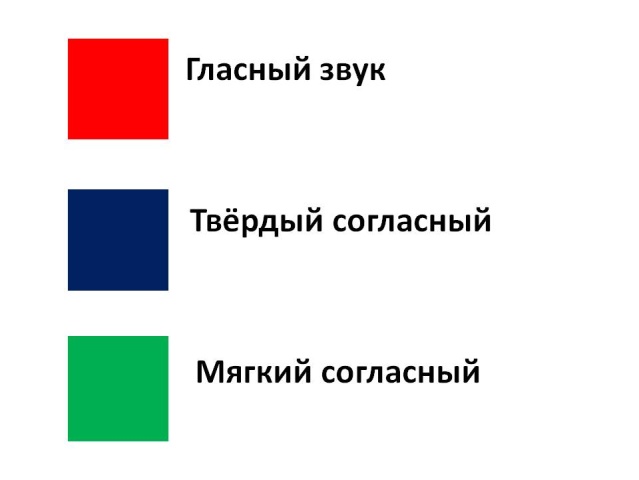 Таблица согласных и гласных звуков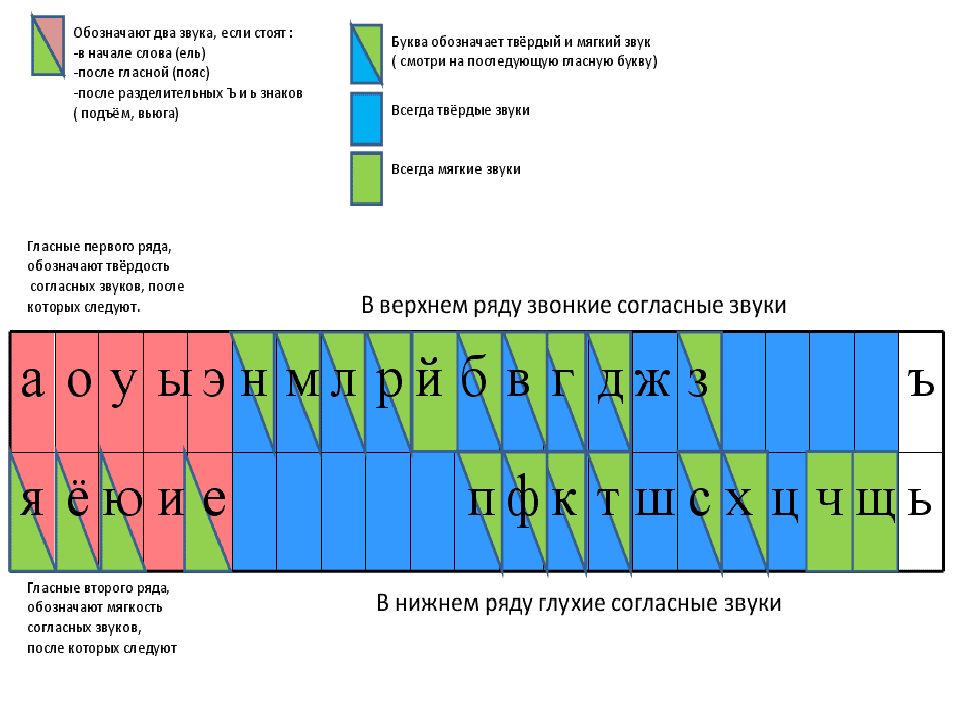 Успехов вам в этом нелегком, но благородном деле!Звуки       Только произносим.Только слышим.Делим на гласные и согласные.Буквы   Только пишем.Пишем и видим.Большие и маленькие (прописные и строчные)